Heiraten in unserer Kirche 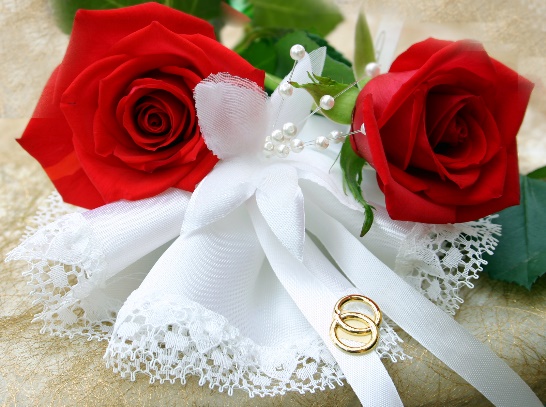 Pfarreiangehörigen von Münchenstein steht das Recht zu, vom Ortspfarrer getraut zu werden. Bitte nehmen Sie rechtzeitig mit ihm Kontakt auf. Auswärtige Brautpaare (mindestens eine Person muss der Röm.-kath. Kirche angehören) sind für die Suche eines trauberechtigen Seelsorgers selber verantwortlich. Auswärtige Brautpaare haben eine Gebühr von
CHF 650.- zu entrichten. Die Gebühr ist bis spätestens einen Monat vor der Hochzeit zu überweisen. Die musikalische Gestaltung ist Sache der Brautleute.BlumenschmuckAuf dem Altar darf kein Blumenschmuck platziert werden. Die Banksträusse dürfen nicht mit Klebebänder befestigt werden. Es dürfen, ausser Blumenschmuck, keine weiteren Dekorationen angebracht werden. Wir freuen uns, wenn der Blumenschmuck in Absprache mit der Sakristanin oder Sakristan in der Kirche belassen wird.Vorgehen bei Reservation eines HochzeitsterminsBitte schreiben Sie uns ein E-Mail: pfarramt@pfarrei-muenchenstein.ch oder telefonieren Sie uns: Tel. 061 411 01 38 und teilen Sie das gewünschte Datum mit der genauen Zeitangabe mit. Ebenfalls benötigen wir die beiden Vor- und Nachnamen, Adresse und Telefonnummer.Falls das Datum noch frei ist, reservieren wir Ihnen gerne das Zeitfenster für zwei Wochen. In dieser Zeit müssen Sie uns den trauberechtigen Seelsorger bekannt geben, welcher Ihre Trauung durchführt.Anschliessend erhalten Sie eine schriftliche Bestätigung von uns mit dem entsprechenden Einzahlungsschein.PfarreiheimDas Pfarreiheim steht, wenn keine kirchlichen Anlässe stattfinden, für Apéros gegen eine Gebühr zur Verfügung (siehe Gebührenordnung). Ein entsprechendes Gesuch kann unter Formulare & Anfragen heruntergeladen werden.Bei Fragen oder Unklarheiten rufen Sie uns an.Röm.-kath. Pfarramt
Loogstr. 22
4142 Münchenstein
Tel. 061 411 01 38
pfarramt@pfarrei-muenchenstein.chÖffnungszeiten Sekretariat: Montag – Freitag 08.00 – 11.00 Uhr